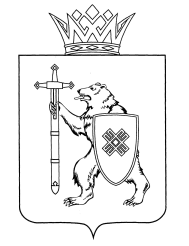 Об установлении коэффициента для определения расходов на обеспечение проведения мероприятий по охране, защите, воспроизводству лесовВ соответствии с частью 5 статьи 76 Лесного кодекса 
Российской Федерации, постановлением Правительства Российской Федерации от 4 декабря . № 1320 «Об утверждении Методики расчета коэффициента для определения расходов на обеспечение проведения мероприятий по охране, защите и воспроизводству лесов», подпунктом 18 пункта 12 Положения 
о Министерстве природных ресурсов, экологии  и охраны окружающей среды Республики Марий Эл, утвержденного постановлением Правительства Республики Марий Эл от 12 февраля 2018 г. № 51 и в целях определения начальной цены предмета аукциона на право заключения договора 
купли-продажи лесных насаждений, заключаемого с субъектами малого 
и среднего предпринимательства в соответствии с частью 4 статьи 29.1 Лесного кодекса Российской Федерации   п р и к а з ы в а ю:Установить:коэффициент 13,77 для определения расходов на обеспечение проведения мероприятий по охране, защите, воспроизводству лесов, применяемый для расчета начальной цены предмета аукциона по продаже права на заключение договора купли-продажи лесных насаждений, заключаемого с субъектами малого и среднего предпринимательства, с объемом древесины лесных насаждений, подлежащим заготовке - 537,87 куб.м., местоположение лесных насаждений: Республика Марий Эл, Параньгинское лесничество, Илетское участковое лесничество, Параньгинский лесной участок, квартал 93, выдел 3, делянка 1, площадью 2,7 га, согласно прилагаемому расчету (приложение №1 
к настоящему приказу);коэффициент 5,82 для определения расходов на обеспечение проведения мероприятий по охране, защите, воспроизводству лесов, применяемый для расчета начальной цены предмета аукциона по продаже права на заключение договора купли-продажи лесных насаждений, заключаемого с субъектами малого и среднего предпринимательства, с объемом древесины лесных насаждений, подлежащим заготовке - 994,24 куб.м., местоположение лесных насаждений: Республика Марий Эл, Пригородное лесничество, Люльпанское участковое лесничество, Пеленгерский лесной участок, квартал 21, выдел 4, делянка 1, площадью 3,0 га, согласно прилагаемому расчету (приложение № 2 
к настоящему приказу);	2. Контроль за исполнением настоящего приказа возложить 
на заместителя министра, курирующего полномочия Министерства в области лесных отношений.Министр                                                                                                      А.Н.КиселевПриложение № 1к приказу Министерства природных ресурсов, экологии и охраны окружающей среды Республики Марий Эл от    ноября 2021 г. № РАСЧЕТ коэффициента для определения расходов на обеспечение проведения мероприятий по охране, 
защите и воспроизводству лесов, применяемого для расчета начальной цены предмета аукциона по продаже права
на заключение договора купли-продажи лесных насаждений, заключаемого с субъектами малого и среднего предпринимательства, с объемом древесины лесных насаждений, подлежащим заготовке – 
537,87 куб.м., местоположение лесных насаждений: Республика Марий Эл, Параньгинское лесничество, Илетское участковое лесничество, Параньгинский лесной участок, квартал 93, выдел 3, делянка 1, площадью 2,7 га.Форма рубки: сплошная рубка спелых и перестойных лесных насаждений* Минимальный размер платы по договору купли-продажи лесных насаждений, заключаемому с субъектами малого и среднего предпринимательства, рассчитан на основании Ставок платы за единицу объема лесных ресурсов и ставках платы за единицу площади лесного участка, находящегося в федеральной собственности, утвержденных постановлением Правительства РФ 
от 22.05.2007 № 310 «О ставках платы за единицу объема лесных ресурсов и ставках платы за единицу площади лесного участка, находящегося в федеральной собственности» (таблица 1) с учетом коэффициента на 2021 год – 2,72 согласно постановлению Правительства РФ от 12.10.2019 № 1318 «О применении в 2021 - 2023 годах коэффициентов к ставкам платы за единицу объема лесных ресурсов и ставкам платы за единицу площади лесного участка, находящегося в федеральной собственности».Приложение № 2к приказу Министерства природных ресурсов, экологии и охраны окружающей среды Республики Марий Эл от    ноября 2021 г. № РАСЧЕТ коэффициента для определения расходов на обеспечение проведения мероприятий по охране, 
защите и воспроизводству лесов, применяемого для расчета начальной цены предмета аукциона по продаже права
на заключение договора купли-продажи лесных насаждений, заключаемого с субъектами малого и среднего предпринимательства, с объемом древесины лесных насаждений, подлежащим заготовке – 
994,24 куб.м., местоположение лесных насаждений: Республика Марий Эл, Пригородное лесничество, Люльпанское участковое лесничество, Пеленгерский лесной участок, квартал 21, выдел 4, делянка 1, площадью 3,0 гаФорма рубки: сплошная рубка спелых и перестойных лесных насаждений* Минимальный размер платы по договору купли-продажи лесных насаждений, заключаемому с субъектами малого и среднего предпринимательства, рассчитан на основании Ставок платы за единицу объема лесных ресурсов и ставках платы за единицу площади лесного участка, находящегося в федеральной собственности, утвержденных постановлением Правительства РФ 
от 22.05.2007 № 310 «О ставках платы за единицу объема лесных ресурсов и ставках платы за единицу площади лесного участка, находящегося в федеральной собственности» (таблица 1) с учетом коэффициента на 2021 год – 2,72 согласно постановлению Правительства РФ от 12.10.2019 № 1318 «О применении в 2021 - 2023 годах коэффициентов к ставкам платы за единицу объема лесных ресурсов и ставкам платы за единицу площади лесного участка, находящегося в федеральной собственности».МАРИЙ ЭЛ РЕСПУБЛИКЫН ПЎРТЎС ПОЯНЛЫК, ЭКОЛОГИЙ ДА ЙЫРВЕЛЫМ АРАЛЫМЕ ШОТЫШТО МИНИСТЕРСТВЫЖЕМИНИСТЕРСТВО ПРИРОДНЫХ РЕСУРСОВ, ЭКОЛОГИИ И ОХРАНЫ ОКРУЖАЮЩЕЙ СРЕДЫ РЕСПУБЛИКИ МАРИЙ ЭЛШЎДЫКШЎДЫКПРИКАЗПРИКАЗот     ноября 2021 г.№ Наименование коэффициентаОбъем работЕд. изм.Нормативные затраты на ед. работы, рублейНормативные затраты на весь объем работ, рублейМинимальный размер платы по договору купли-продажи лесных насаждений, рублейРазмер коэффициента1234567К1 - коэффициент для определения расходов на обеспечение выполнения подготовительных работ:1,75отвод лесосек под сплошные рубки2,7га3 148,078 499,7931 920,86отвод лесосек под рубки ухода в молодняках (отвод под осветление)2,7га2 837,717 661,8231 920,861234567отвод лесосек под рубки ухода в молодняках (отвод под прочистку)2,7га2 837,717 661,8231 920,86таксация лесосек2,7га31 920,86К2 - коэффициент для определения расходов на обеспечение проведения мероприятий по охране лесов:1,66устройство противопожарных минерализованных полос0,711км2 391,721 700,5131 920,86прочистка противопожарных минерализованных полос и их обновление7,821км2 475,4919 360,8131 920,86К3 - коэффициент для определения расходов на обеспечение проведения мероприятий по защите лесов1,00очистка леса от захламленияга31 920,86К4 - коэффициент для определения расходов на обеспечение проведения мероприятий по воспроизводству лесов:12,36обработка почвы под лесные культуры на всем участке (сплошная обработка) или на его части (частичная обработка) механическим, химическими или огневым способами (участки без пней)2,7га3 569,529 637,7031 920,86подготовка лесных участков для создания лесных культур путем сплошной или полосной (частичной) расчистки площади от древесины, камней, нежелательной древесной растительности, мелких пней, стволов усохших деревьев2,7га5 099,5713 768,8431 920,86искусственное лесовосстановление путем посадки сеянцев, саженцев с закрытой корневой системой2,7га58 691,68158 467,5431 920,861234567агротехнический уход за лесными культурами путем рыхления почвы с одновременным уничтожением травянистой и древесной растительности в рядах культур и междурядьях (участки с пнями)24,3га5 477,97133 114,6731 920,86рубки осветления, проводимые в целях ухода за лесами2,7га6 727,0718 163,0931 920,86рубки прочистки, проводимые в целях ухода за лесами2,7га10 890,7029 404,8931 920,86Коэффициент для определения расходов на обеспечение проведения мероприятий по охране, защите и воспроизводству лесов рассчитан по формуле: К = (К1 + К2 + К3 + К4) - (n - 1) и составляет 13,77 (1,75+1,66+1,00+12,36)-(4-1).Коэффициент для определения расходов на обеспечение проведения мероприятий по охране, защите и воспроизводству лесов рассчитан по формуле: К = (К1 + К2 + К3 + К4) - (n - 1) и составляет 13,77 (1,75+1,66+1,00+12,36)-(4-1).Коэффициент для определения расходов на обеспечение проведения мероприятий по охране, защите и воспроизводству лесов рассчитан по формуле: К = (К1 + К2 + К3 + К4) - (n - 1) и составляет 13,77 (1,75+1,66+1,00+12,36)-(4-1).Коэффициент для определения расходов на обеспечение проведения мероприятий по охране, защите и воспроизводству лесов рассчитан по формуле: К = (К1 + К2 + К3 + К4) - (n - 1) и составляет 13,77 (1,75+1,66+1,00+12,36)-(4-1).Коэффициент для определения расходов на обеспечение проведения мероприятий по охране, защите и воспроизводству лесов рассчитан по формуле: К = (К1 + К2 + К3 + К4) - (n - 1) и составляет 13,77 (1,75+1,66+1,00+12,36)-(4-1).Коэффициент для определения расходов на обеспечение проведения мероприятий по охране, защите и воспроизводству лесов рассчитан по формуле: К = (К1 + К2 + К3 + К4) - (n - 1) и составляет 13,77 (1,75+1,66+1,00+12,36)-(4-1).Коэффициент для определения расходов на обеспечение проведения мероприятий по охране, защите и воспроизводству лесов рассчитан по формуле: К = (К1 + К2 + К3 + К4) - (n - 1) и составляет 13,77 (1,75+1,66+1,00+12,36)-(4-1).Наименование коэффициентаОбъем работЕд. изм.Нормативные затраты на ед. работы, рублейНормативные затраты на весь объем работ, рублейМинимальный размер платы по договору купли-продажи лесных насаждений, рублейРазмер коэффициента1234567К1 - коэффициент для определения расходов на обеспечение выполнения подготовительных работ:1,25отвод лесосек для проведения сплошных рубок3,0га3 148,079 444,21103 926,38отвод лесосек под рубки ухода в молодняках (отвод под осветление)3,0га2 837,718 513,13103 926,381234567отвод лесосек под рубки ухода в молодняках (отвод под прочистку)3,0га2 837,718 513,13103 926,38таксация лесосек3,0га0,00103 926,38К2 - коэффициент для определения расходов на обеспечение проведения мероприятий по охране лесов:1,22устройство противопожарных минерализованных полос0,77км2 391,721 841,62103 926,38прочистка противопожарных минерализованных полос и их обновление8,47км2 475,4920 967,40103 926,38К3 - коэффициент для определения расходов на обеспечение проведения мероприятий по защите лесов1,00очистка леса от захламления103 926,38К4 - коэффициент для определения расходов на обеспечение проведения мероприятий по воспроизводству лесов:5,35обработка почвы под лесные культуры на всем участке (сплошная обработка) или на его части (частичная обработка) механическим, химическими или огневым способами (участки без пней)3,0га3 569,5210 708,56103 926,38подготовка лесных участков для создания лесных культур путем сплошной или полосной (частичной) расчистки площади от древесины, камней, нежелательной древесной растительности, мелких пней, стволов усохших деревьев3,0га5 099,5715 298,71103 926,38искусственное лесовосстановление путем посадки сеянцев, саженцев с закрытой корневой системой3,0га58 691,68176 075,04103 926,381234567агротехнический уход за лесными культурами путем рыхления почвы с одновременным уничтожением травянистой и древесной растительности в рядах культур и междурядьях (участки с пнями)34,2га5 477,97197 206,92103 926,38рубки осветления, проводимые в целях ухода за лесами36,0га6 727,0720 181,21103 926,38рубки прочистки, проводимые в целях ухода за лесами3,0га10 890,7032 672,10103 926,38Коэффициент для определения расходов на обеспечение проведения мероприятий по охране, защите и воспроизводству лесов рассчитан по формуле: К = (К1 + К2 + К3 + К4) - (n - 1) и составляет 9,99 (1,25+1,22+1,00+5,35)-(4-1).Коэффициент для определения расходов на обеспечение проведения мероприятий по охране, защите и воспроизводству лесов рассчитан по формуле: К = (К1 + К2 + К3 + К4) - (n - 1) и составляет 9,99 (1,25+1,22+1,00+5,35)-(4-1).Коэффициент для определения расходов на обеспечение проведения мероприятий по охране, защите и воспроизводству лесов рассчитан по формуле: К = (К1 + К2 + К3 + К4) - (n - 1) и составляет 9,99 (1,25+1,22+1,00+5,35)-(4-1).Коэффициент для определения расходов на обеспечение проведения мероприятий по охране, защите и воспроизводству лесов рассчитан по формуле: К = (К1 + К2 + К3 + К4) - (n - 1) и составляет 9,99 (1,25+1,22+1,00+5,35)-(4-1).Коэффициент для определения расходов на обеспечение проведения мероприятий по охране, защите и воспроизводству лесов рассчитан по формуле: К = (К1 + К2 + К3 + К4) - (n - 1) и составляет 9,99 (1,25+1,22+1,00+5,35)-(4-1).Коэффициент для определения расходов на обеспечение проведения мероприятий по охране, защите и воспроизводству лесов рассчитан по формуле: К = (К1 + К2 + К3 + К4) - (n - 1) и составляет 9,99 (1,25+1,22+1,00+5,35)-(4-1).Коэффициент для определения расходов на обеспечение проведения мероприятий по охране, защите и воспроизводству лесов рассчитан по формуле: К = (К1 + К2 + К3 + К4) - (n - 1) и составляет 9,99 (1,25+1,22+1,00+5,35)-(4-1).